Anesthesia of the FlankInfiltration anesthesia Line blockArea blocked: skin and muscle layers of the flank and parietal peritoneum along the line of incisionNeedle: 18-gauge, 7.6- to 10.2-cmAnesthetic: 10 to 100 mL of 2% lidocaineMethod: make multiple subcutaneous injections of 0.5 to 1.0 mL of anesthetic, 1 to 2 cm apart with a 20-gauge, 2.54-cm needle; then infiltrate the muscle layers and parietal peritoneum through the desensitized skin.Advantagesa. Easy to performb. Use of routinely sized needles (2.5-cm, 20-gauge or smaller for skin block; 7.6- to 10.2-cm, 18-gauge for infiltrating the muscle layers and peritoneum).Disadvantagesa. Large volume of anestheticb. Lack of muscle relaxationc. Incomplete block of deeper layers of the abdominal walld. Formation of hematomas along the incision linee. Increased cost because of larger amounts of anesthetic used and time requiredPossible Complicationsa. Toxicity can occur if a large amount of anesthetic of 2% lidocaine (e.g., 250 mL [5 g] is inadvertently administered intraperitoneally to a 450 kg cow or 10 mL [200 mg] is administered intraperitoneally to an adult goat)b. Can interfere with healing Inverted L block  Regional anesthesia of a cow’s left flank using inverted L infiltration pattern.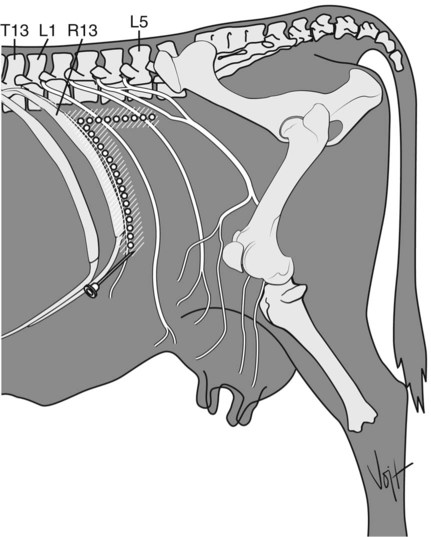 Area blocked: flank caudal and ventral to site of injectionSite: a line along the caudal border of the last rib and along a line ventral to the lumbar transverse processes from the last rib to the fourth lumbar vertebra (inverted L)Needle: 18-gauge, 7.6-cmAnesthetic: up to 100 mL of 2% lidocaine in adult cattle, evenly distributedMethod: inject dorsal caudally in to the tissues bordering the last rib and ventral laterally in the tissue surrounding the lumbar transverse processesAdvantagesa. Similar to line blockb. Absence of anesthetic agent from the incision line minimizes edema, hematoma, and possible interference with healingDisadvantagesa. Large volume of anesthetic requiredb. Length of time required to infiltrate such a long linec. Incomplete block of the deep layers of the abdominal wall (particularly the peritoneum)Complications: Toxicity with large amountsSpecific nerve anesthesiaProximal paravertebral anesthesia (Farquharson, Hall, or Cambridge technique)Area blocked: flank of side on which technique is performedNerves blocked: dorsal and ventral branches of T13, L1, and L2 and occasionally L3 and L4 Site: 2.5 to 5 cm from midline. T13 immediately in front of transverse process of L1; L1 immediately in front of transverse process of L2; L2 immediately in front of transverse process of L3Needle placement for proximal paravertebral nerve block in cattle. 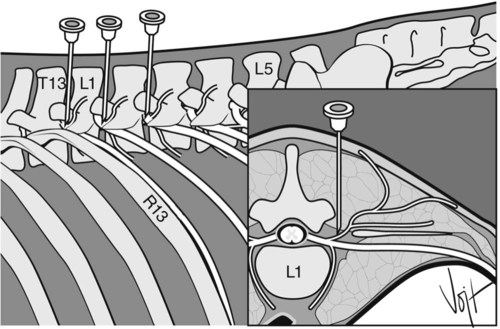 Left lateral aspect and cranial view of a transection of the first thoracolumbar vertebra at the location of the intervertebral foramen. R13 is the last rib; Needle: 14-gauge, 1.3-cm needle, creating passage for a 16- or 18-gauge, 3.81- to 15.2-cm needleAnesthetic: 20 mL of 2% lidocaine at each siteMethod: the skin overlying the spinal column on the side to be desensitized is clipped, surgically scrubbed, and disinfected; palpate the lumbar transverse processes, starting from L5 and moving forward to L1; measure 5 cm from midline; palpate the lumbar dorsal processes; injection site is at a 90-degree angle to the spaces between the dorsal processes; pass the needle vertically until it hits the cranial edge of the transverse process, by walking of each transverse process.Pass the intertransverse ligament and inject 10 to 15 mL of 2% lidocaine below the ligament to block the ventral branch of the nerve.withdraw the needle 1 to 2.5 cm sufficiently to inject 5 mL of 2% lidocaine above ligament, level with dorsal surface of transverse process to block the dorsal branch if the first lumbar transverse process cannot be palpated, anesthetize the other nerves first and then measure the distance between injection sites to find the site for blocking nerve T13In sheep and goats, T13, L1, and L2 are desensitized in a fashion similar to the cattle method, but 2.5 to 3 cm off the midline and with less anesthetic (2 to 3 mL per site)Advantages over local blockAnesthesia of skin, musculature, and peritoneum; muscle relaxationb. No additional restraint requiredc. Large quantities of local anesthetic not requiredd. Shorter postsurgical convalescent period; incision site avoidedDisadvantagesa. Difficult in fatter cattleb. Arching of the spine caused by paralysis of back musclesc. No anesthesia of abdominal viscerad. Bowing out toward the area of incision (after unilateral blockade), making the closure of the incision more difficultConsiderationsThe cow will bend toward the opposite side as muscles are relaxed. The flank will also be warmer due to related vasodilation.Desensitization of L3 and L4 can produce analgesia of the caudal part of the paralumbar fossa. This can be used for cesarean section or ipsilateral for teat and mammary glands;If L3 and L4 are blocked, the animal may become unable to standComplicationsa. Possible penetration of the aortab. Possible penetration of the thoracic longitudinal vein (posterior) or vena cavac. Loss of motor control of the pelvic limb caused by caudal migration of drug (femoral nerve block)Distal paravertebral anesthesia (Magda, Cakala, or Cornell technique)Area blocked: flank of side on which technique is performedNerves blocked: dorsal and ventral rami of T13, L1, and L2Site: distal ends of lumbar transverse processes of L1, L2, and L4  Needle placement for distal paravertebral nerve blockade in cattle. 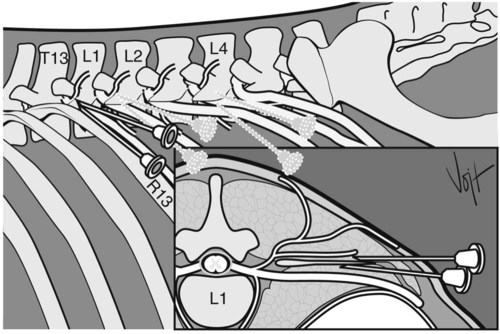 Left lateral aspect and cranial view of a transection of the first lumbar vertebra at the location of the intervertebral foramen. Needle: 18-gauge, 7.6-cmAnesthetic: 10 to 20 mL of 2% lidocaine at each siteMethod: the skin overlying the spinal column on the side to be desensitized is clipped, surgically scrubbed, and disinfected; insert the needle ventral to the tips of the respective transverse process; inject anesthetic (up to 20 mL) in a fan-shaped infiltration pattern; withdraw the needle a short distance, reinsert it dorsal and caudal to the transverse process,inject approximately 5 mL of the anesthetic.Advantages of distal paravertebral nerve block over proximal paravertebral blocka. Use of routinely sized needlesb. Minimizes risk of penetrating a major blood vesselc. Lack of scoliosisd. Minimal ataxia or weakness in the pelvic limbDisadvantagesa. Larger volume of anestheticb. Variations in efficacy, particularly if the nerves follow a variable anatomic pathwayComplications: noneSegmental dorsolumbar epidural block (Arthur block)Area blocked: the skin area caudal to the T13 or L1 spinous process and flank on both sidesNerves blocked: T13 and anterior lumbar nerves, depending on the total dose administeredSite: epidural space between L1 and L2 vertebrae Needle placement for segmental dorsolumbar epidural block. 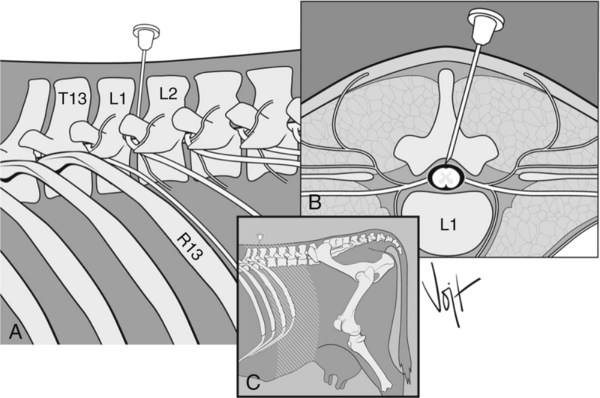 A, Left lateral aspect. B, Cranial view of a transection of the first lumbar vertebra.C, (inset) Desensitized area of skin after segmental epidural anesthesia (lightly shaded area). Needle: spinal, preferably 18-gauge, 12.7-cmAnesthetic: 8 mL of 2% lidocaine in a 500-kg cow, no more than 1 mL/50 kg of 2% lidocaine in sheep and goatsMethod: the skin overlying the spinal column is clipped, surgically scrubbed, and disinfected;to reach the epidural space, insert the spinal needle 8 to 12 cm ventral and cranial at an angle of 10 to 15 degrees.Enter the interarcuate ligament (slight resistanceif felt). There should be no blood of CSF if in the correct positions.  They anesthetic should be given without resistance.Advantages over proximal or distal paravertebral anesthesiaa.  one injection siteb. Small amount of anestheticc. Uniform anesthesia and relaxation of the skin, musculature, and peritoneum (begins 10 to 20 minutes after administration and continues for 45 to 120 minutes)Disadvantagesa. Difficult technique to performb. Potential for trauma to the spinal cord or venous sinusesComplicationsa. Loss of motor control of the pelvic limbs caused by overdose or subarachnoid injectionb. Physiologic disturbance caused by overdose or subarachnoid injectionc. Potential for trauma to the spinal cord or venous sinusesAdapated from Veteriniary Key https://veteriankey.com/local-anesthesia-in-ruminants-and-pigs/https://open.lib.umn.edu/largeanimalsurgery/chapter/local-anesthesia/